Application form – Senior Fellow (SFHEA, D3)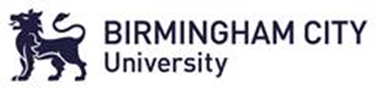 Submit this application as one document or one zipped file (to include referee statements and any other relevant evidence). Label the document or file as ‘YOUR SURNAME_D3_SCHOOL/DEPT’ and email to psf@bcu.ac.uk.   ContextAccount of Professional Practice (APP)Case study 1Case study 2CPD reflective review and action plan (around 500 words)This section provides evidence of engagement with A5 and your intention to remain in good standing. Write a brief reflective review of your most recent and relevant CPD, in relation learning, teaching and your academic practice, focusing on how this has impacted and/or influenced the student learning experience. (To outline you plans for the coming year, use the template below or continue as a narrative in the above box) CPD Action Plan Template There are usually five stages in a professional development cycle, as indicated below. Please outline your planned CPD activities to develop your learning and teaching practice for the year ahead. NameDate startedRole/job title Date submittedFaculty/School orDepartmentHave you previously applied for SFHEA? Have you previously applied for SFHEA? Provide a brief contextual introduction to yourself and your role(s), setting out the underpinning philosophy for your teaching practice and how this impacts on the student learning experience – around 500 wordsThis should be a reflective commentary of your professional practice as a teacher and/or supporter of learning, focusing on evidence to meet the D.3. VII. Criteria of ‘Successful co-ordination, support, supervision, management and/or mentoring of others (whether individuals and/or teams) in relation to teaching and learning’ – around 2000 wordsThis should demonstrate your sustained effectiveness in relation to teaching and/or supporting learning, to meet the D3 criteria. This could focus on an example of leading, managing and enhancing the curriculum of a course in your school, where influence and impact can be demonstrated – around 1500 wordsThis should provide a specific example of successful co-ordination, support, supervision or mentoring of others in relation to learning and teaching and/or supporting learners – around 1500 words CPD reflection Continuous Professional Development Action PlanContinuous Professional Development Action PlanContinuous Professional Development Action PlanContinuous Professional Development Action PlanContinuous Professional Development Action PlanStage 1Stage 2Stage 3Stage 4Stage 5Objective/goal/identified need e.g. leadership/professional development; competenciesIndividual steps needed to achieve objective e.g. on-job, short course, shadowingBy: state dateComments e.g. funding, resourcesEvaluation: reflections on learning and the impact/potential use in practice